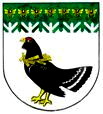 от 15 мая 2023 года № 319Об утверждении результатов оценки эффективности управления муниципальным унитарным предприятием «Водоканал»  Мари-Турекского муниципального района за 2022 годВ соответствии с приказом Министерства экономического развития Российской Федерации №373 /пр, Министерства строительства и жилищно-коммунального хозяйства Российской Федерации № 428 от 07.07.2014 года «Об утверждении методических рекомендаций по установлению рекомендуемых показателей эффективности управления государственными и муниципальными предприятиями, осуществляющими деятельность в сфере жилищно-коммунального хозяйства, и рекомендуемых критериев оценки эффективности управления государственными и муниципальными предприятиями, осуществляющими деятельность в сфере жилищно-коммунального хозяйства», приказом Министерства строительства, архитектуры и жилищно-коммунального хозяйства Республики Марий Эл от 28.11.2014 года № 1087 «Об утверждении показателей и критериев оценки эффективности управления муниципальными предприятиями, осуществляющими деятельность в сфере жилищно-коммунального хозяйства», администрация Мари-Турекского муниципального района Республики Марий Эл п о с т а н о в л я е т: 1. Утвердить прилагаемые результаты оценки эффективности управления муниципальным унитарным предприятием  «Водоканал» Мари-Турекского муниципального района, осуществляющим свою  деятельность в сфере жилищно-коммунального хозяйства» за 2022 год.2. Настоящее постановление подлежит размещению на официальном сайте Мари-Турекского муниципального района в информационно-телекоммуникационной сети «Интернет».3. Контроль за исполнением настоящего постановления возложить на заместителя главы администрации Мари- Турекского муниципального района Ложкину Л.А.МАРИЙ ЭЛ РЕСПУБЛИКЫНМАРИЙ ТУРЕК МУНИЦИПАЛЬНЫЙ РАЙОНЫНАДМИНИСТРАЦИЙЖЕАДМИНИСТРАЦИЯМАРИ-ТУРЕКСКОГО МУНИЦИПАЛЬНОГО РАЙОНАРЕСПУБЛИКИ МАРИЙ ЭЛАДМИНИСТРАЦИЯМАРИ-ТУРЕКСКОГО МУНИЦИПАЛЬНОГО РАЙОНАРЕСПУБЛИКИ МАРИЙ ЭЛПУНЧАЛПОСТАНОВЛЕНИЕПОСТАНОВЛЕНИЕГлава администрацииМари-Турекского муниципального районаГлава администрацииМари-Турекского муниципального районаС.Ю.РешетовС.Ю.Решетов